Визитная карточка учителя английского языкаСартбаева Кымбат ТуратовнаДолжность: учитель английского языкаПедагогический стаж:  13 годаВ данной школе работает с 2021годаСфера профессиональных интересов: «Эффективность применения коммуникативного метода обучения на уроках  английского языка»Дополнительно: стипендиат программы по повышению квалификации «Progress to Proficiency» г.Хайдарабат Индия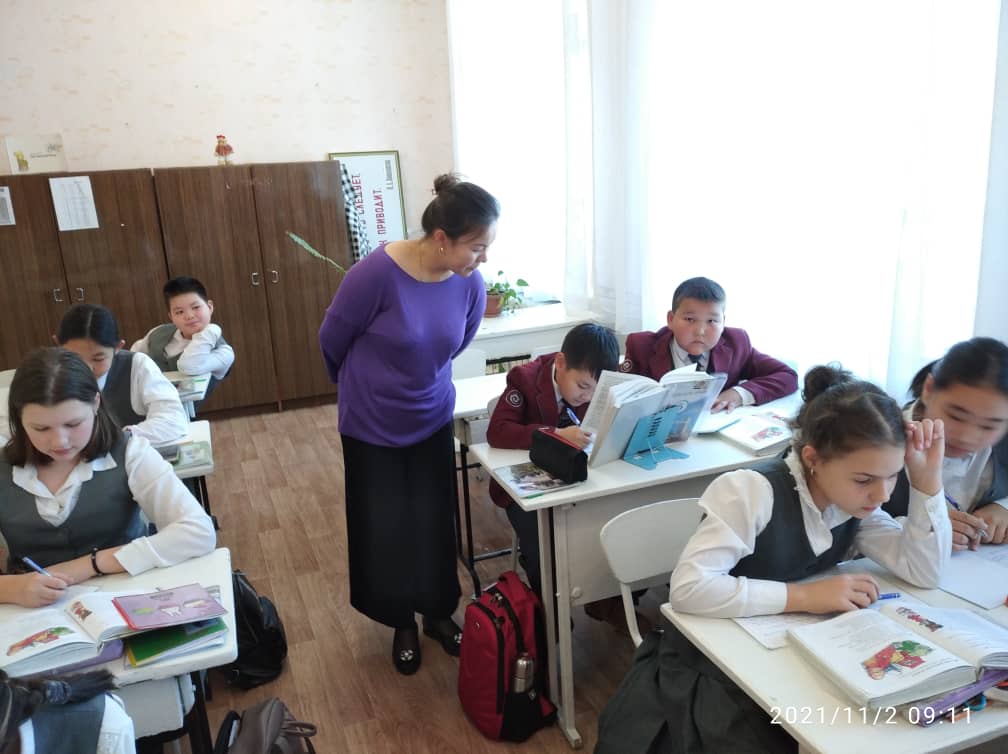 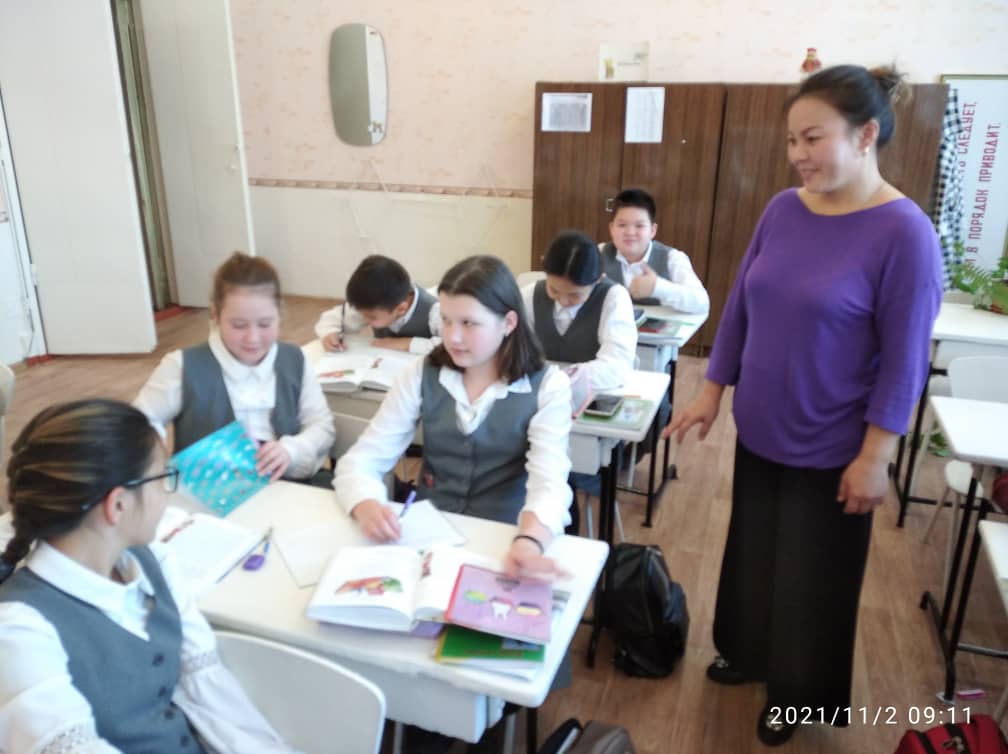 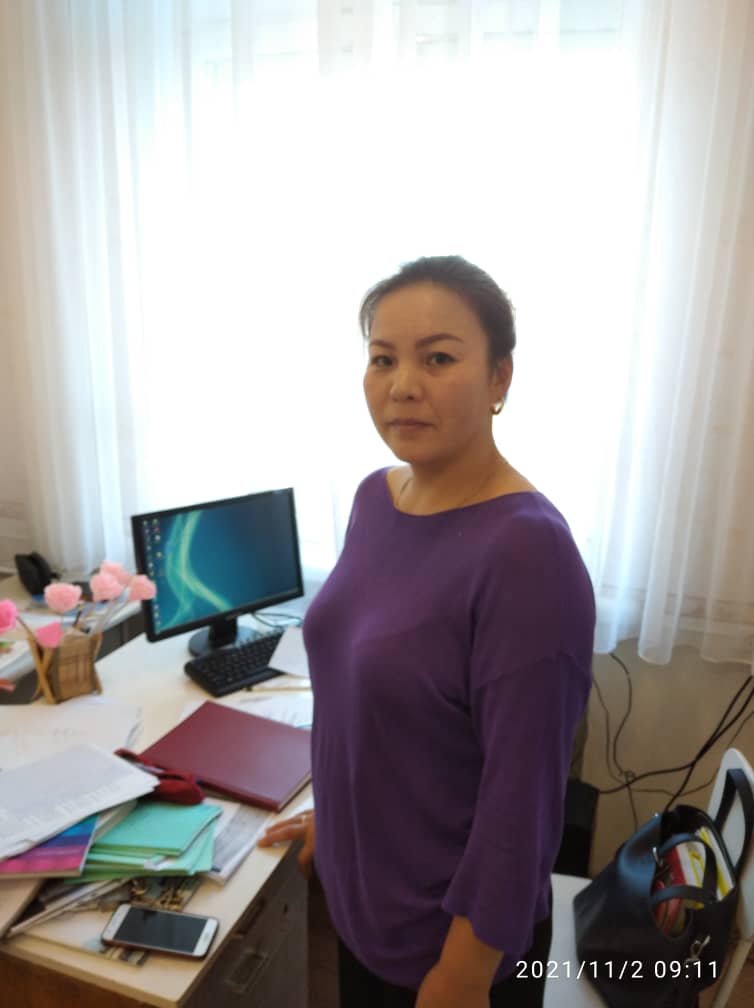 